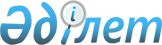 "Қазақстан Республикасының кейбір заң актілеріне терроршылдыққа қарсы күрес мәселелері бойынша толықтырулар енгізу туралы" Қазақстан Республикасы Заңының жобасын Қазақстан Республикасы Парламентінің Мәжілісінен кері қайтарып алу туралыҚазақстан Республикасы Үкіметінің қаулысы 2001 жылғы 16 қараша N 1459     Қазақстан Республикасының Үкіметі қаулы етеді:     1. "Қазақстан Республикасының кейбір заң актілеріне терроршылдыққа қарсы күрес мәселелері бойынша толықтырулар енгізу туралы"  P010989_Қазақстан Республикасы Заңының жобасын Қазақстан Республикасы Парламентінің Мәжілісінен кері қайтарып алынсын.     2. Осы қаулы қол қойылған күнінен бастап күшіне енеді.     Қазақстан Республикасының         Премьер-МинистріМамандар:     Багарова Ж.А.,     Қасымбеков Б.А.
					© 2012. Қазақстан Республикасы Әділет министрлігінің «Қазақстан Республикасының Заңнама және құқықтық ақпарат институты» ШЖҚ РМК
				